Ступинская Аделия Сергеевнабухгалтер на первичную документациюДата рождения: 14.04.1997 г.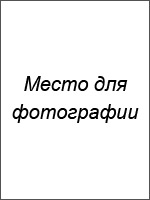 Город:  МоскваСемейное положение: не замужемТелефон: +7-xxx-xxx-xx-xxE-mail: …@mail.ruОбразование:среднее профессиональное2011 – 2015 г. СТОЛИЧНЫЙ БИЗНЕС КОЛЛЕДЖ, г. Москва, бухгалтерский учет и экономический анализ, бухгалтерОпыт работы:Должность: бухгалтер по работе с первичной документациейДолжностные обязанности:Выставление счетов, актов, счетов-фактур в «1С».Формирование актов сверок с клиентами и поставщиками.Проверка корректности заполнения документации, получаемой от клиентов и поставщиков.Комплектация папок с документацией.Формирование реестров документов.Работа с менеджерами по продажам и закупкам по вопросам передачи первичной бухгалтерской документации клиентам и поставщикам, получения подписанных оригиналов от них и своевременного предоставления в бухгалтерию предприятия.Ввод документов в программу.Причина увольнения: сокращение.Дополнительная информация:Знание иностранных языков: английский базовый.Владение компьютером: опытный пользователь, 1 С-Бухгалтерия 7,7, ExcelНавыки:Навыки систематизации документов.Навыки оформления первичной документации (счета, акты, счета-фактуры, акты сверки).Опыт работы с сотрудниками отделов продаж и закупок, знание особенностей работы с ними, умение требовать выполнения регламентов компании в части организации документооборота. Хотелось бы развиваться дальше, расширить круг выполняемых обязанностей.Личные качества: Внимательность, аналитический склад ума, аккуратность, дисциплинированность, порядочность, работа на результат.Рекомендации с предыдущего места работы:Предоставлю по требованиюОжидаемый уровень заработной платы: от 50 000 рублей.17.09.2015— по настоящее время «Альфагрупп», г. Москва, торговля